T.C.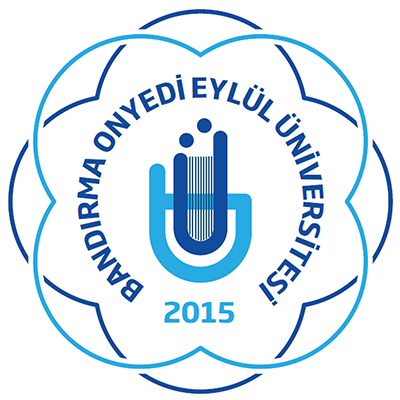 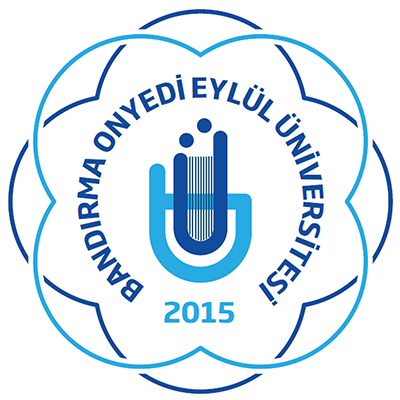 BANDIRMA ONYEDİ EYLÜL ÜNİVERSİTESİSOSYAL BİLİMLER ENSTİTÜSÜ MÜDÜRLÜĞÜDosya Kodu: 302.11.02  Konu: …………’nun Kayıt Dondurma Talep Formu(İlgili öğrencinin ad-soyad bilgisi konuya yazılmalıdır.)		          SOSYAL BİLİMLER ENSTİTÜSÜ MÜDÜRLÜĞÜNE,Enstitümüzün  , ’na kayıtlı   numaralı öğrencisi  nin, “Kayıt Dondurma Talep Formu” ve “Mazeret Belgesi” ekte sunulmuştur.	Bilgilerinizi ve gereğini arz ederim. e-İmzalıUnvanı Adı SoyadıAnabilim Dalı BaşkanıEKİ: Kayıt Dondurma Talep Formu         Mazeret Belgesi 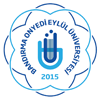 BANDIRMA ONYEDİ EYLÜL ÜNİVERSİTESİSOSYAL BİLİMLER ENSTİTÜSÜKAYIT DONDURMA BAŞVURU FORMUDök. No: Sayfa No:1/1EKLER: 1)……… Belgesi (Mazeretini gösterir belge eklenmek zorundadır.)